Lindisfarne BulletinThe Invercargill Parish of theMethodist Church of New Zealand.Te Hahi Weteriana o Aotearoa.Lindisfarne Methodist Church, Worship and Community CentrePhone    216-0281.e-mail: office@lindisfarne.org.nz.         Website:  www.lindisfarne.org.nz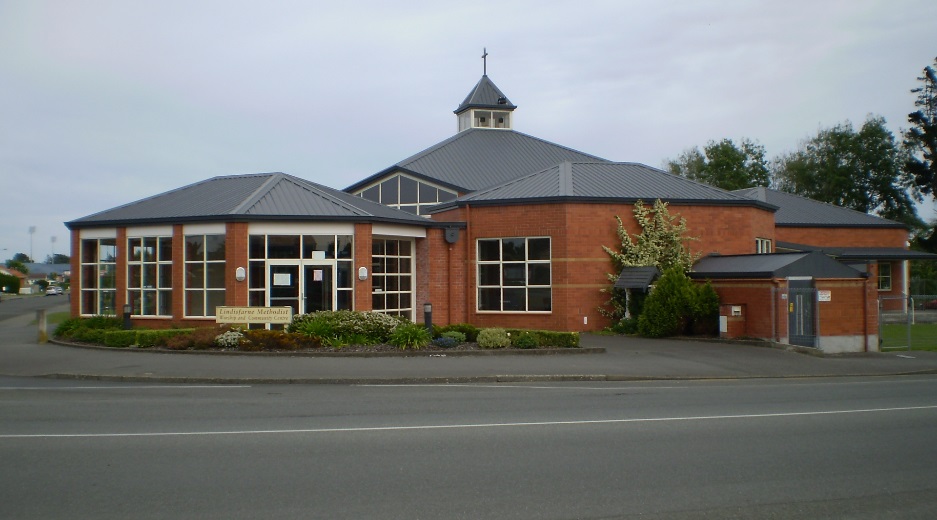 Sunday January 29th 201710.00am: Lindisfarne Service with Neil Salter and the Band.Church Picnic at Collies’ to follow1.00pm: Tongan Service.Prayer:  Lord, we give thanks for your unconditional love. So many times we come short of your teachings and yet you are always there for us, forgiving our trespasses and reaching out with the hand of kindness. Bless this church community as we give time and energy to learning more of your greatness. May we be strengthened and better equipped to support our wider community with the teachings of your love and understanding. Word for TodayPlease take a copy of The Word for Today from the foyer.  A gold coin donation is suggested..Sit and Be Fit begins again on Thursday at 1.30 pm in the multi-purpose room. This is a programme of seated aerobics – easy exercise especially for the less able in body! Another gold coin donation suggestion. Methodist Womens Fellowship this Thursday. All are welcome.Theme: Your Christmas and holiday highlights.Devotions: Dorothy    Hostess: Verna  Contacts: Betty  or  Dorothy This afternoon - Church Picnic and Bush Haven visit.For the picnic, arrive between 11.30 am and 12.00 pm at Noeline and Fin Collie’s home in Otatara. Bring your own food and a picnic chair if you wish, plus any games we could play on the grass area. Tea and coffee will be provided. Please tell us if you require transport. We will be leaving for Bush Haven, a native bird rehabilitation sanctuary, at 1.15 pm for a 1.30 pm start. This visit is optional. For those who would like to join us for this part of the day, the address is 49 Bryson Road, Otatara. Entry is by donation which Raewyn Birss will accept.If you do plan to join the visit to Bush Haven, please put your name on the sheet in the foyer so Russell and Mary Evans can have an indication of approximate numbers. Please also pick up a copy of the Health and Safety sheet for the visit.For those of Scottish HeritageAs schools re-open this week, some hold a special welcome ceremony for their new students. At James Hargest College the students moving from year 8 to 9 (form 2 to 3) march the length of Layard Street from the Junior to the Senior Campus, accompanied by student bagpipers.“Nobody is really sure when the first bagpipes played in New Zealand. They were certainly being played in Invercargill by 1896 when the Caledonian Band of Southland was formed. Within four years it was representing New Zealand on a trip to Australia.This came about because Prime Minister Seddon wanted to make some sort of splash at the Commonwealth celebrations in Sydney in 1900. He took the unusual step of choosing the Caledonian Pipe Band from Invercargill, and the choice was a wise one. Smartly dressed in Royal Stewart tartan, the pipers were a sensation in Sydney, and it didn’t seem to worry anybody that New Zealand was not actually a Scottish nation. “      (Source: Day by Day – Max Cryer)---------------------If you plan for a decade, plant trees.If you plan for a century, teach the children. ROSTER FOR SUNDAY DUTIESDUTIES NEXT SUNDAYCENTRE DUTIESSOME INVERCARGILL PARISH KEY PERSONNEL Lindisfarne Calendar Lindisfarne Calendar Lindisfarne CalendarSunday 29th January10.00am1.00pmLindisfarne Service with Neil Salter .Picnic to follow.Tongan Service.Tuesday 31st January 7.00pmParish Council Meeting.Wednesday 1st February9.30am7.30pmPastoral Care Team.Choir Practice.Thursday 2ndFebruary1.30pm2.00pm7.00pmSit and Be Fit.Methodist Women’s Fellowship.South City Choir Practice.Sunday 5thFebruary10.00am1.00pmLindisfarne Covenant and Communion Service with Reverend Peter Taylor.Parish Lunch to follow.Tongan Service.Sunday29th JanuaryFebruary 5thFebruary 12thFebruary 19thDOOR ANDWELCOMECarolyn C.Christine FrameVerna EasonRaewyn BirssJudith StevensFay BrownGlenys and Ian FindlayVAN DRIVERFindlay CollieDaphne SalterSharon TaylorEddie BremerFLOWERS Nicol MacfarlaneRaewyn BirssMags KellyBetty SnellMORNING TEASusanne StaplesSharon TaylorJanice McLeodCarla WerderCarolyn C.Stephanie FanninJudith Stevens Sarah JenkinNOTICESMuriel McCullochJudith StevensEddie BremerMuriel McCullochCRECHE                                  School HolidaysDorothy KingBetty SnellCarol McKenzieKIDS KLUBSchool HolidaysTBATBATBACOMMUNION Betty Snell and Mags KellyLUNCHIta and Runi SafoleWEEK OFLAWNSSECURITYJanuary 30th -  February 5thNeil SalterDaphne SalterFebruary 6th - February 12thNicol MacfarlaneTony WestonFebruary 13th - February 19thEddie BremerEddie BremerFebruary 20th - February 26thLester DeanTony WestonMinister               Reverend Peter Taylor     216-0281  Minister               Reverend Peter Taylor     216-0281  Minister               Reverend Peter Taylor     216-0281  Minister               Reverend Peter Taylor     216-0281  Minister               Reverend Peter Taylor     216-0281  Minister               Reverend Peter Taylor     216-0281                                              Parish Council Secretary       Carolyn Weston                                             Parish Council Secretary       Carolyn Weston                                             Parish Council Secretary       Carolyn Weston                                             Parish Council Secretary       Carolyn Weston                                             Parish Council Secretary       Carolyn Weston                                             Parish Council Secretary       Carolyn Weston Parish StewardsEddie Bremer  Muriel McCulloch Judith Stevens Eddie Bremer  Muriel McCulloch Judith Stevens Eddie Bremer  Muriel McCulloch Judith Stevens Eddie Bremer  Muriel McCulloch Judith Stevens Eddie Bremer  Muriel McCulloch Judith Stevens Parish Council Chairman    Reverend Peter TaylorParish Council Chairman    Reverend Peter TaylorParish Council Chairman    Reverend Peter TaylorParish Council Chairman    Reverend Peter TaylorParish Council Chairman    Reverend Peter TaylorTreasurer  David Little   Parish Council-Congregational RepresentativesBookings                        Phone Office 216-0281Parish Council-Congregational RepresentativesBookings                        Phone Office 216-0281Parish Council-Congregational RepresentativesBookings                        Phone Office 216-0281Parish Council-Congregational RepresentativesBookings                        Phone Office 216-0281Margaret Brass    Mags Kelly           Margaret Brass    Mags Kelly           Prayer Chain Co-ordinatorsPrayer Chain Co-ordinatorsPrayer Chain Co-ordinatorsJoan and Murray Farley.  Joan and Murray Farley.  Joan and Murray Farley.  Bulletin EditorsBulletin Editors Peter Lankshear       Margaret Brass         Peter Lankshear       Margaret Brass         Peter Lankshear       Margaret Brass         Peter Lankshear       Margaret Brass                                                Affordables Shop Manager     Carolyn   216-9676                                        Affordables Shop Manager     Carolyn   216-9676                                        Affordables Shop Manager     Carolyn   216-9676                                        Affordables Shop Manager     Carolyn   216-9676                                        Affordables Shop Manager     Carolyn   216-9676                                        Affordables Shop Manager     Carolyn   216-9676